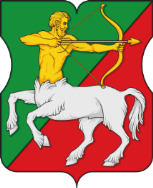 СОВЕТ ДЕПУТАТОВмуниципального округаБУТЫРСКИЙР Е Ш Е Н И Е			ПРОЕКТОб итогах осеннего 2023 года призыва граждан на военную службуВ соответствии со статьей 59 Конституции Российской Федерации, Федеральным законом Российской Федерации от 28 марта 1998 года № 53-ФЗ «О воинской обязанности и военной службе», постановлением Правительства Российской Федерации от 11 ноября 2006 года № 663 «Об утверждении положения о призыве на военную службу граждан Российской Федерации», указом Президента Российской Федерации от 30 сентября 2022 года N 691 «О призыве в ноябре-декабре 2022 г. граждан Российской Федерации на военную службу и об увольнении с военной службы граждан, проходящих военную службу по призыву» в муниципальном округе Бутырский осуществлен призыв граждан на военную службу. По результатам отчета председателя призывной комиссии муниципального округа Бутырский Совет депутатов муниципального округа Бутырский решил:1. Установленное задание на призыв осенью 2023 года граждан на военную службу считать выполненным в полном объеме.2. Призывной комиссии (председатель Шкловская Н.В.):2.1. проинформировать председателя городской призывной комиссии - Мэра Москвы об итогах осеннего 2023 года призыва граждан на военную службу; 2.2. обеспечить своевременную готовность к весеннему 2024 года призыву граждан на военную службу. 3. Разместить настоящее решение на официальном сайте www.butyrskoe.ru. 4. Контроль за исполнением данного решения возложить на главу муниципального округа Бутырский Шкловскую Н.В.Глава муниципального округа Бутырский                   Н.В. Шкловская